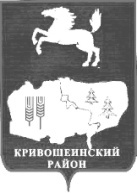 АДМИНИСТРАЦИЯ КРИВОШЕИНСКОГО РАЙОНАПОСТАНОВЛЕНИЕ 17.08.2018                                                                                                      	             № 401с. КривошеиноТомской областиО проведении аукциона, открытого по составу участников и форме подачи предложений, по продаже права аренды на земельный участок	Руководствуясь ст. 39.11 Земельного кодекса Российской Федерации,   ПОСТАНОВЛЯЮ:Комиссии по проведению аукционов, конкурсов на право заключения договоров аренды и продажи в собственность физических и (или) юридических лиц муниципального имущества, утвержденной постановлением Администрации Кривошеинского района от 07.08.2017 № 342, организовать и провести аукцион, открытый по составу участников и форме подачи предложений, по продаже права аренды на земельный участок: 1.1. Лот №1 – земельный участок с кадастровым номером 70:09:0103002:594, площадью 5895 кв.м., расположенный на землях населенных пунктов по адресу: Томская область, Кривошеинский район, с.Красный Яр, ул.Нагорная, 13ж, с разрешенным использованием – для строительства цеха лесопиления №3;   Утвердить извещение о проведении аукциона, открытого по составу участников и форме подачи предложений, по продаже права аренды на земельный участок.   Специалисту по муниципальному имуществу (А.Л. Петроченко) опубликовать извещение о проведении аукциона на сайте www.torgi.gov.ru, на официальном сайте муниципального образования Кривошеинский район в сети «Интернет» http://kradm.tomsk.ru и в официальном печатном издании – газете «Районные Вести».Настоящее постановление вступает в силу с даты его официального опубликования.Контроль за исполнением настоящего постановления возложить на Первого заместителя Главы Кривошеинского района.Глава Кривошеинского района (Глава Администрации) 								С.А. ТайлашевАлександр Леонидович Петроченко (8-38-251) 2-11-81ПрокуратураРосреестрПетроченко 